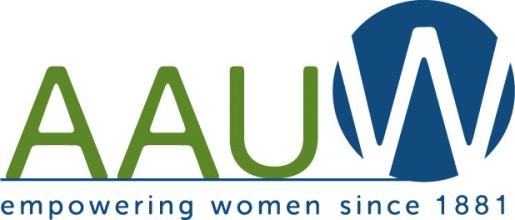 AAUW NorthshoreThe American Association of University Women (AAUW) Northshore branch would like to present a $1500 scholarship for books or supplies to a young woman who is highly motivated to further her education. Our focus is on the student who does not qualify for an academic scholarship; students who receive an academic scholarship are not eligible. The student must reside in St. Tammany, Tangipahoa, or Washington Parish and plan to attend Delgado Community College, Northshore Technical Community College, Baton Rouge Community College or Nunez Community College. If currently enrolled, a copy of a current transcript is required. If not currently enrolled, a copy of a High School diploma or GED certificate/HiSET is required. The applicant must be pursuing her first Associate degree. The awardee will be announced June 30th. Proof of attendance and enrollment in a minimum of 6 (six) hours is required before the funds will be released. Please block out your Social Security number on all documents. Former applicants and recipients may reapply. All submissions will be destroyed after one year.The student must fill out the application and supply the required materials postmarked no later May 28, 2021. The applicant must submit a letter stating why you should be awarded this scholarship including anything describing her accomplishments and future goals (maximum of 5 pages).Provide two additional letters (limit 200 words) stating why you should be awarded this scholarship.One letter written by a relative or guardian (please identify the relationship)One letter written by a teacher, counselor or other school authorityProof of enrollment (for example: transcript) or graduation certificate as stated above. The applicant may be called for an interview.As part of receiving this award, the recipient will be expected to attend our fall membership meeting so that other members will have an opportunity to meet the recipient and the awardee should be willing to be an advocate for this scholarship program at AAUW events.Send the completed application and all requested materials to 	AAUW NorthshoreAttn: Ann Kungel/Scholarship Committee58545 Elenore Dr.Lacombe, LA 70445  The deadline to apply is May 28, 2021.The awardee will be announced June 30, 2021.For further information on this scholarship contact Ann Kungel by phone at 985-264-4206 or via email at ann.kungel@gmail.com.Additional applications can be found on the AAUW Northshore website: http://northshore-la.aauw.net/The American Association of University Women, with its nationwide network of more than 100,000 members, 1,300 branches, and 550 college and university partners, has been a leading advocate for equity and education for women and girls since 1881.  For more information about the Northshore branch of AAUW, contact Eileen deHaro at 985-624-9553. Learn more about our branch at our website at http://northshore-la.aauw.net/.AAUW Northshore2021 Scholarship ApplicationPlease print clearly! We must be able to read it in order to consider your application.	Date of application: _____________________Name: ______________________________________________________________________Address: _____________________________________________________________________Parish: _________________________________Phone (H):  ___________________________      Phone (C):  ___________________________Email: _______________________________________________________________________Educational institution attending or planning to attend: _________________________________State any financial aid (for example: Pell Grants, loans, etc.) or scholarships you have already received____________________________________________________________________________Area of study: _________________________________________________________________Name of High School___________________________  Date of graduation _________________ or date of GED/HiSET attainment: _______________How did you hear about this scholarship? ___________________________________